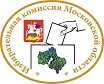 Московская областьТЕРРИТОРИАЛЬНАЯ ИЗБИРАТЕЛЬНАЯ КОМИССИЯ ГОРОДА РЕУТОВР Е Ш Е Н И Еот 20.06.2018№ 222/43О создании рабочей группы по обеспечению избирательных прав граждан, являющихся инвалидами при проведение выборов Руководствуясь решением избирательной комиссии Московской области  от 17.05.2018 № 81/744-6 «О плане мероприятий Избирательной комиссии Московской области по обеспечению избирательных прав граждан Российской Федерации, являющихся инвалидами, при проведении выборов Губернатора Московской области» территориальная избирательная комиссия города Реутов решила:1. Сформировать рабочую группу по обеспечению избирательных прав граждан Российской Федерации, являющихся инвалидами в следующем составе:Укропова О.А. – председатель территориальной избирательной комиссии города Реутов,Мышляева В.В. -  заместитель председателя территориальной избирательной комиссии города Реутов, Кукушкина Л.И. – заместитель главного врача «ГАУЗ МО ЦГКБ г. Реутов», сотрудник социальной защиты населения города Реутов.2. Контроль за выполнением настоящего решения возложить на председателя территориальной избирательной комиссии города Реутов Укропову О.А.Председательтерриториальной избирательной комиссии города Реутов					                       О.А. УкроповаСекретарьтерриториальной избирательной комиссии города Реутов					                       Н.Ю. Филатова